СЛУЖБЕНИ ЛИСТ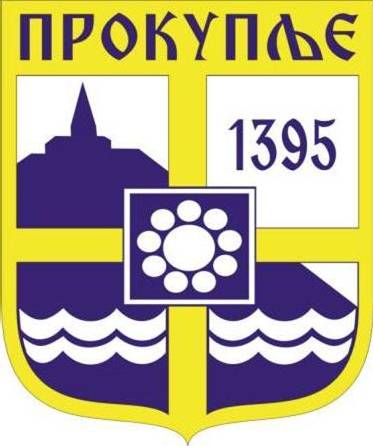 ГРАДА ПРОКУПЉА1Р е п у б л и к а С р б и ј а Градско веће ПРОКУПЉЕКомисија за утврђивање цена за давање у закуп пољопривредног земљишта у државној својини Број: 320-14/2020-06Датум: 17.11.2020. годинеНа основу члана 64a става 22. и члана 64 став 6. Закона о пољопривредном земљишту („Службени гласник РС“, бр. 62/06, 65/08 – др. закон, 41/09, 112/15, 80/17 и 95/18– др. закон), Комисија за утврђивање цена за давање у закуп пољопривредног земљишта у државној својини на територији града ПРОКУПЉЕ (у даљем тексту:Комисија), утврдила је почетну цену пољопривредног земљишта у државној својини на територији града ПРОКУПЉЕ које је обухваћено Годишњим програмом заштите, уређења и коришћења пољопривредног земљишта на територији града ПРОКУПЉЕ за 2020. годину за давање у закуп донела је :ЗАКЉУЧАКОдређују се почетне цене закупа пољопривредног земљишта у државној својини на територији града ПРОКУПЉЕ у првом кругу за укупно 262 јавних надметања, која су обухваћена Годишњим програмом заштите, уређења и коришћења пољопривредног земљишта на територији града ПРОКУПЉЕ за 2020. годину и планираних за давање у закуп по класама и културама, и то:Комисија за утврђивање цена за давање у закуп пољопривредног земљишта у државноj својини на територији града ПРОКУПЉЕ је на основу табеле из тачке 1. утврдила почетне цене за свако јавно надметање које је предмет Одлуке о расписивању јавног огласа за давање у закуп пољопривредног земљиштау државној својини на територији града ПРОКУПЉЕ у првом кругу, односно за укупно 262 јавних надметања обухваћених Годишњим програмом заштите, уређења и коришћења пољопривредног земљишта на територији града ПРОКУПЉЕ за 2020. годину.О б р а з л о ж е њ еКомисија за утврђивање цена за давање у закуп пољопривредног земљишта у државној својини на територији града ПРОКУПЉЕ, образована Решењем Градско веће број 06-22/2019-02 од 13.03.2019. године, имала је задатак да утврди почетну цену за закуп за свако јавно надметање по катастарским општинама на територији града ПРОКУПЉЕ, које је обухваћено Годишњим програмом заштите, уређења и коришћења пољопривредног земљишта на територији града ПРОКУПЉЕ за 2020. годину. Одредбом члана 64a став 22. Закона о пољопривредном земљишту прописано је да је просечно постигнута цена на последњем одржаном јавном надметању за пољопривредно земљиште у државној својини које је дато у закуп на територији јединице локалне самоуправе, а ако у јединици локалне самоуправе није било јавног надметања у претходној години, просечна постигнута цена пољопривредног земљишта у државној својини свих граничних јединица локалне самоуправе.При утврђивању почетних цена за давање у закуп пољопривредног земљишта у државној својини, имајући у виду наведену законску одредбу, како је ГрадПРОКУПЉЕ имала јавно надметање за претходну агроекономску годину, просечна постигнута цена на основу тога износи 17,05 евра по хектару, односно 2.004,52 динара по хектару.Одредбом члана 64.став 6. Закона о пољопривредном земљишту прописано је да почетна цена закупа земљишта у првом кругу не може бити нижа од 80% просечно постигнуте цене закупа по хектару, односно у другом кругу не може бити нижа од 60% просечно постигнуте цене закупа по хектару.Комисија је у складу са наведеном законском одредбом, утврдила почетну цену у првом кругу у износу од 100% од проcечно постигнуте цене која износи 2.004,52 динара по хектару а која одговара квалитету пашњак 6. класе, на основу које су обрачунате почетне цене за све остале културе и класе, односно за сва јавна надметања у првом кругу која су планирана за давање у закуп Годишњим програмом заштите, уређења и коришћења пољопривредног земљишта на територији градаПРОКУПЉЕ за 2020. годину.Имајући у виду све напред наведено, одређене су почетне цене за сва јавна надметања као у диспозитиву овог закључка.                                                                                          ПРЕДСЕДНИЦА КОМИСИЈЕ                                                                                                  Бисерка Спасојевић с.р.С а д р ж а ј1.Закључак о одређивању почетне цене закупа пољопривредног земљишта у државној својини на територији града Прокупља..........................................................................................................1-4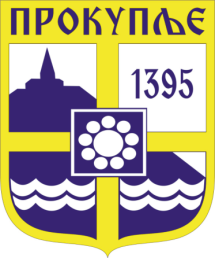  Издавач: Скупштина Грaда  Прокупља Лист уредио: Ивана Миладиновић Главни и одговорни уредник: Секретар Скупштине Града Прокупља  Александра ВукићевићГОДИНА XIБрој 53Прокупље26. Новебар2020.Лист излази према потребиГодишња претплата: 1.000 дин.Цена овог броја износи: 40 дин.Рок за рекламацију: 10 данаКултураКласаЦена ЕУРЦена РСДЊИВА1167,1619.652,56ЊИВА2152,1117.883,17ЊИВА3135,4015.918,62ЊИВА4120,3514.149,23ЊИВА5105,3112.381,02ЊИВА685,2510.022,62ЊИВА770,218.254,40ЊИВА851,826.092,34ВОЋЊАК1167,1619.652,56ВОЋЊАК2152,1117.883,17ВОЋЊАК3135,4015.918,62ВОЋЊАК4120,3514.149,23ВОЋЊАК5105,3112.381,02ВОЋЊАК685,2510.022,62ВИНОГРАД1167,1619.652,56ВИНОГРАД2152,1117.883,17ВИНОГРАД3135,4015.918,62ВИНОГРАД4120,3514.149,23ВИНОГРАД5105,3112.381,02ЛИВАДА150,155.896,00ЛИВАДА245,635.364,60ЛИВАДА340,624.775,58ЛИВАДА436,114.245,35ЛИВАДА531,593.713,95ЛИВАДА625,583.007,37ЛИВАДА721,062.475,96ПАШЊАК133,433.930,27ПАШЊАК230,423.576,40ПАШЊАК327,083.183,72ПАШЊАК424,072.829,84ПАШЊАК521,062.475,96ПАШЊАК617,052.004,52ПАШЊАК714,041.650,64ОСТАЛО ПРИРОДНО НЕПЛОДНО ЗЕМЉИШТЕ4,26500,83